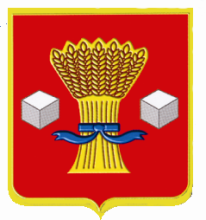 АдминистрацияСветлоярского муниципального района Волгоградской области                              ПОСТАНОВЛЕНИЕот   26.02. 2024           № 244 от __________ 2024           № _______Об утверждении состава организацион-ного комитета по подготовке и проведе-нию в Светлоярском муниципальном районе Волгоградской области мероп-риятий в рамках Года семьи и плана основных мероприятий            В целях исполнения Указа Президента Российской Федерации                                    от 22.11.2023 № 875 «О проведении в Российской Федерации Года семьи», пункта 16 Плана основных мероприятий по проведению в Российской Федерации Года семьи, утвержденного заместителем Председателя Правительства Российской Федерации Голиковой Т.А. от 26.12.2023 № 21515-П45 – ТГ, руководствуясь Уставом Светлоярского муниципального района Волгоградской областип о с т а н о в л я ю:	1.Образовать организационный комитет по подготовке и проведению в Светлоярском муниципальном районе Волгоградской области мероприятий в рамках Года семьи и утвердить его состав согласно приложению.	2.Утвердить прилагаемый план основных мероприятий по проведению в Светлоярском муниципальном районе  Волгоградской области Года семьи (далее – План).	3.Рекомендовать органам местного самоуправления поселений Светлоярского муниципального района Волгоградской области, органам социальной защиты населения, здравоохранения, службы занятости населения осуществлять реализацию мероприятий Плана.	4.Отделу образования, опеки и попечительства администрации Светлоярского муниципального района Волгоградской области, отделу по делам молодежи, культуре, спорту и туризму администрации Светлоярского муниципального района Волгоградской области обеспечить реализацию мероприятий Плана.	5.Отделу по муниципальной службе, общим и кадровым вопросам администрации Светлоярского муниципального района Волгоградской области (Иванова Н.В.) направить настоящее постановление для размещения на официальном сайте Светлоярского муниципального района Волгоградской области в сети «Интернет» и опубликования в районной газете «Восход».	6.Контроль за исполнением постановления возложить на заместителя главы Светлоярского муниципального района Волгоградской области Любовецкую О.Г.Глава муниципального района                                                                В.В.ФадеевЛюбовецкая О.ГПриложение к постановлению администрации Светлоярскогомуниципального районаВолгоградской областиот_______№________СОСТАВорганизационного комитета по подготовке и проведениюв Светлоярском муниципальном районе Волгоградской области мероприятий в рамках Года семьи   Управляющий делами                                                                    С.В.МарининаЛюбовецкаяОльга Геннадьевна-заместитель главы Светлоярского муници-пального района Волгоградской области, председатель организационного комитетаКумскова Елена Анатольевна-начальник отдела по делам молодежи, культуре, спорту  и туризму администрации Светлоярского муниципального района Волгоградской области, заместитель председателя организационного комитетаБунинаГалина Николаевна- исполняющий обязанности начальника  отдела образования, опеки и попечительства администрации Светлоярского муниципального района Волгоградской областиЕресковскийЕвгений Викторович-директор центра занятости населения государственного казенного учреждения Волгоградской области Центр занятости населения Светлоярского районаКлюевАлександр Сергеевич-глава Светлоярского городского поселения Светлоярского муниципального района Волгоградской области, депутат Думы Светлоярского городского поселения Светлоярского муниципального района Волгоградской области Ноздрина Наталия Владимировна-руководитель территориального предста-вительства регионального ресурсного центра добровольчества Волгоградской области в Светлоярском районе  ЛогиноваОксана Геннадьевна-заместитель главного врача по медицинскому обслуживанию населения государственного бюджетного учреждения здравоохранения «Светлоярская центральная районная больница» Светлоярского муниципального района Волгоградской областиРяскина Татьяна  Анатольевна-директор государственного казенного учреждения «Центр социальной защиты населения по Светлоярскому району» (по согласованию)Чинарова Наталья Анатольевна-директор государственного казенного учреждения социального обслуживания «Светлоярский центр социального обслуживания населения» Звездилина Любовь Ивановна                                     -председатель  Светлоярского районного отделения Волгоградского регионального отделения Всероссийской общественной организации ветеранов (пенсионеров) войны, труда, Вооруженных сил и правоохранительных органов 